IntroductionMoving Picture, Audio and Data Coding by Artificial Intelligence (MPAI) is an international association with the mission to develop AI-enabled data coding standards. Research has shown that data coding with AI-based technologies is more efficient than with existing technologies.The MPAI approach to developing AI data coding standards is based on the definition of standard interfaces of AI Modules (AIM). AIMs operate on input data and provide output data both of which have a standard format. AIMs can be combined and executed in an MPAI-specified AI-Framework called MPAI-AIF. A Call for MPAI-AIF Technologies [2] against functional requirements [1] is currently open. While AIMs must expose standard interfaces to be able to operate in an MPAI AI Framework, their performance may differ depending on the technologies used to implement them. MPAI believes that competing developers striving to provide more performing proprietary and interoperable AIMs will promote horizontal markets of AI solutions that build on and further promote AI innovation. The MPAI standardisation model is currently hard to implement because in many cases the data used do not have well-defined format or unambiguous semantics. This document lays down a plan to achieve the goal of achieving the desired standardisation. It does that by introducing four representative Use Cases that use AIMs to understand and compress the results of high-throughput experiments combining genomic/proteomic and other data - for instance from video, motion, location, weather, medical sensors are identified. These are used to derive AI Modules, their input/output types and the type of data format standardisation required to achieve the goal.The Use Cases areIntegrative analysis of ‘omics datasetsSmart Farming Genomics and phenotypic/spatial dataGenomics and behaviourThis document is to be read in conjunction with the MPAI-GSA Call for Technologies (CfT) [3] as it provides the functional requirements of all the technologies that have been identified as required to implement the current MPAI-GSA Use Cases. Respondents to the MPAI-GSA CfT should make sure that their responses are aligned with the functional requirements expressed in this document.This document is structured in 7 chapters, including this Introduction.The MPAI AI Framework (MPAI-AIF)Most MPAI applications considered so far can be implemented as a set of AIMs – AI, ML and even traditional Data Processing (DP)-based units with standard interfaces assembled in suitable topologies to achieve the specific goal of an application and executed in an MPAI-defined AI Framework. MPAI is making all efforts to identify processing modules that are re-usable and upgradable without necessarily changing the inside logic. MPAI plans on completing the development of a 1st generation AI Framework called MPAI-AIF in July 2021.The MPAI-AIF Architecture is given by Figure 1.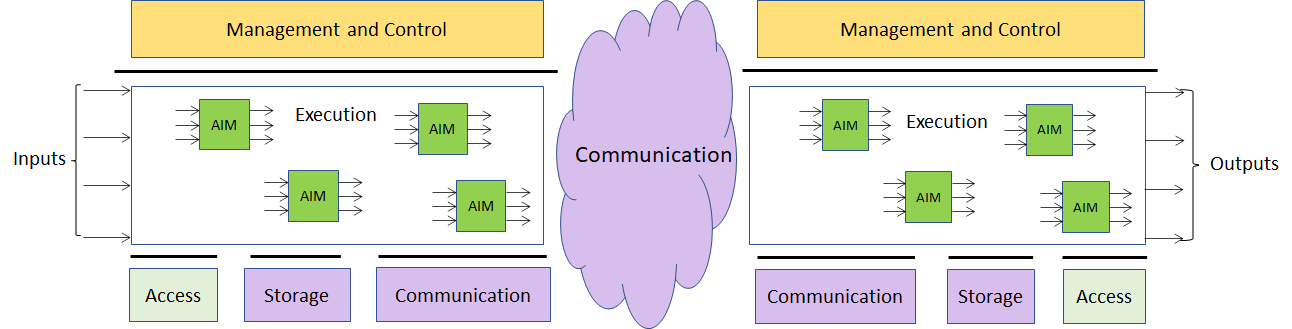 Figure 1 – The MPAI-AIF ArchitectureWhereManagement and Control manages and controls the AIMs, so that they execute in the correct order and at the time when they are needed.Execution is the environment in which combinations of AIMs operate. It receives external inputs and produces the requested outputs both of which are application specific interfacing with Management and Control and with Communication, Storage and Access.AI Modules (AIM) are the basic processing elements receiving processing specific inputs and producing processing specific outputs.Communication is required in several cases and can be implemented, e.g., by means of a service bus and may be used to connect with remote parts of the frameworkStorage encompasses traditional storage and is used to e.g., store the inputs and outputs of the individual AIMs, data from the AIM’s state and intermediary results, shared data among AIMs.Access represents the access to static or slowly changing data that are required by the application such as domain knowledge data, data models, etc.In MPAI-GSA data can be of three types:Primary, i.e., the original unprocessed high-throughput content (such as DNA sequencing or video data)Secondary, i.e., the results of the pre-processing of primary data (such as gene expression estimates or features extracted from video) – applications will typically use these as input rather than primary dataMetadata specifying additional information about the biological sample or experiment (such as sample content, cell types and barcodes, collection time and place).The API provides uniform access to data; in particular, it standardises the definition of the semantics of the different data sources.Figure 2 is an alternative view of the MPAI AI Framework showing the different role of the 3 types of data.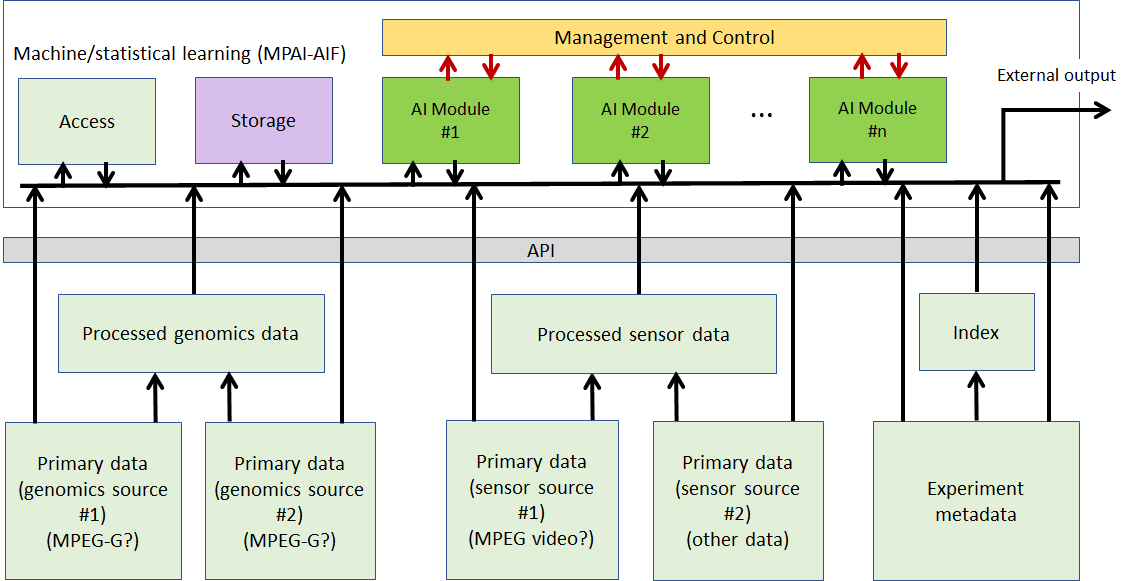 Figure 2 – The MPAI-AIF Architecture highlighting 3 data typesThe possibility of implementing genomic workflows integrated with different data sources whose processing concurs to obtaining the desired result relies on the availability of standard and machine-actionable data formats.Use CasesIntegrative Genomic/Sensor Analysis uses AI to understand and compress the results of high-throughput experiments combining genomic/proteomic and other data - for instance from video, motion, location, weather, medical sensors.So far, the following application areas, ranging from personalised medicine to smart farming, have been considered.Integrative analysis of ‘omics datasetsIn one possible realisation of this use case, one would like to correlate a list of genomic variants present in humans and having a known effect on health (metadata) with the variants present in a specific individual (secondary data). Such variants are derived from sequencing data for the individual (primary data) on which some variant calling workflow has been applied. Additional information derived from transcriptomics (RNA-sequencing, secondary data) might be taken into account. The list of variants could potentially be used to get to a personalised therapy.Notably, there is an increasing number of companies doing just that as their core business. Their products differ by: the choice of the primary processing workflow (how to call variants from the sequencing data for the individual); the choice of the machine learning analysis (how to establish the clinical importance of the variants found); and the choice of metadata (which databases of variants with known clinical effect to use).Genomics and phenotypic/spatial dataAs an example we take single-cell RNA sequencing. The primary data sources is RNA-sequencing performed at the same time on a number (typically hundred of thousands) of different cells – while bulk RNA sequencing mixes together RNAs coming from several thousands of different cells, in single-cell RNA sequencing the RNAs coming from each different cell are separately barcoded, and hence distinguishable. The DNA barcodes for each cell would be metadata here. Cells can then be clustered together according to the expression patterns present in the secondary data (vectors of expression values for all the species of RNA present in the cell) and, if sufficient metadata and spatial information is present, clusters of expression patterns can be associated with different types/lineages of cells – the technique is typically used to study tissue differentiation. A number of complex algorithms exist to perform primary analysis (statistical uncertainty in single-cell RNA-sequencing is much bigger than in bulk RNA-sequencing) and, in particular, secondary AI-based clustering/analysis. Again, expressing those algorithms in terms of MPAI-GSA would make them much easier to describe and much more comparable. External commercial providers might provide researchers with clever modules to do all or part of the machine learning analysis.Genomics and behaviourIn a typical application of this use case, one would like to correlate animal behaviour (typically of lab mice) with their genetic profile (case of knock-down mice). Another application might be correlating genetic variants with the reaction to drug administration (typically encountered in neurobiology), possibly monitored in real-time with functional MRI scans. Hence primary data would be video data from cameras tracking the animal and/or data from an MRI scanner; secondary data would be processed video data in the form of primitives describing the animal’s movement, well-being, activity, weight, etc.; and metadata would be a description of the genetic background of the animal (for instance, the name of the gene which has been deactivated) or a timeline with the list and amount of drugs which have been administered to the animal. Again, there are several companies providing software tools to perform some or all of such analysis tasks – they might be easily reformulated in terms of MPAI-GSA applications.Smart FarmingDuring the past few years, there has been an increasing interest in data-rich techniques to optimise livestock and crop production (so called “smart farming”). The range of techniques is constantly expanding, but the main ideas are to combine molecular techniques (mainly high-throughput sequencing and derived protocols, such as RNA-sequencing, ChIP-sequencing, HiC, etc.; and mass-spectrometry – as per the ‘omics case at point 2) and monitoring by images (growth rate under different conditions, sensor data, satellite-based imaging) for both livestock species and crops. So this use case can be seen as a combination of cases 2 and 4. Primary sources would be genomic data and images; secondary data would be vectors of values for a number of genomic tags and features (growth rate, weight, height) extracted from images; metadata would be information about environmental conditions, spatial position, etc. A growing number of companies are offering services in this area – again, having the possibility of deploying them as MPAI-GSA applications would open up a large arena where academic or commercial providers would be able to meet the needs of a number of customers in a well-defined way.Functional RequirementsIntegrative analysis of ‘omics datasetsReference architecture 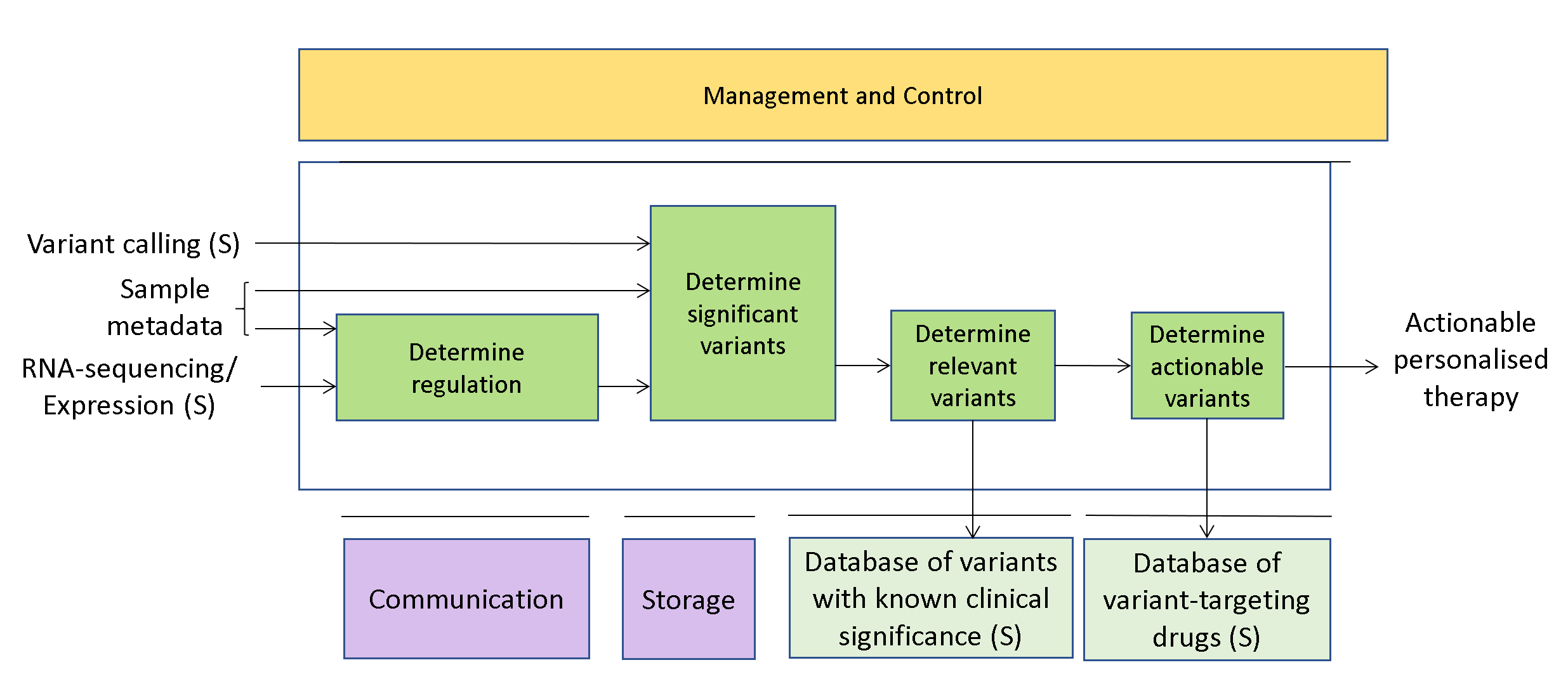 Figure 3 – An example of Integrative analysis of ‘omics datasetsAI ModulesTable 1 – AI Modules of Integrative analysis of ‘omics datasetsI/O interfaces of AI ModulesTable 2 – I/O data of AIMsTechnologies and Functional Requirements Table 3 – Data types and formatsGenomics and phenotypic/spatial dataReference architecture 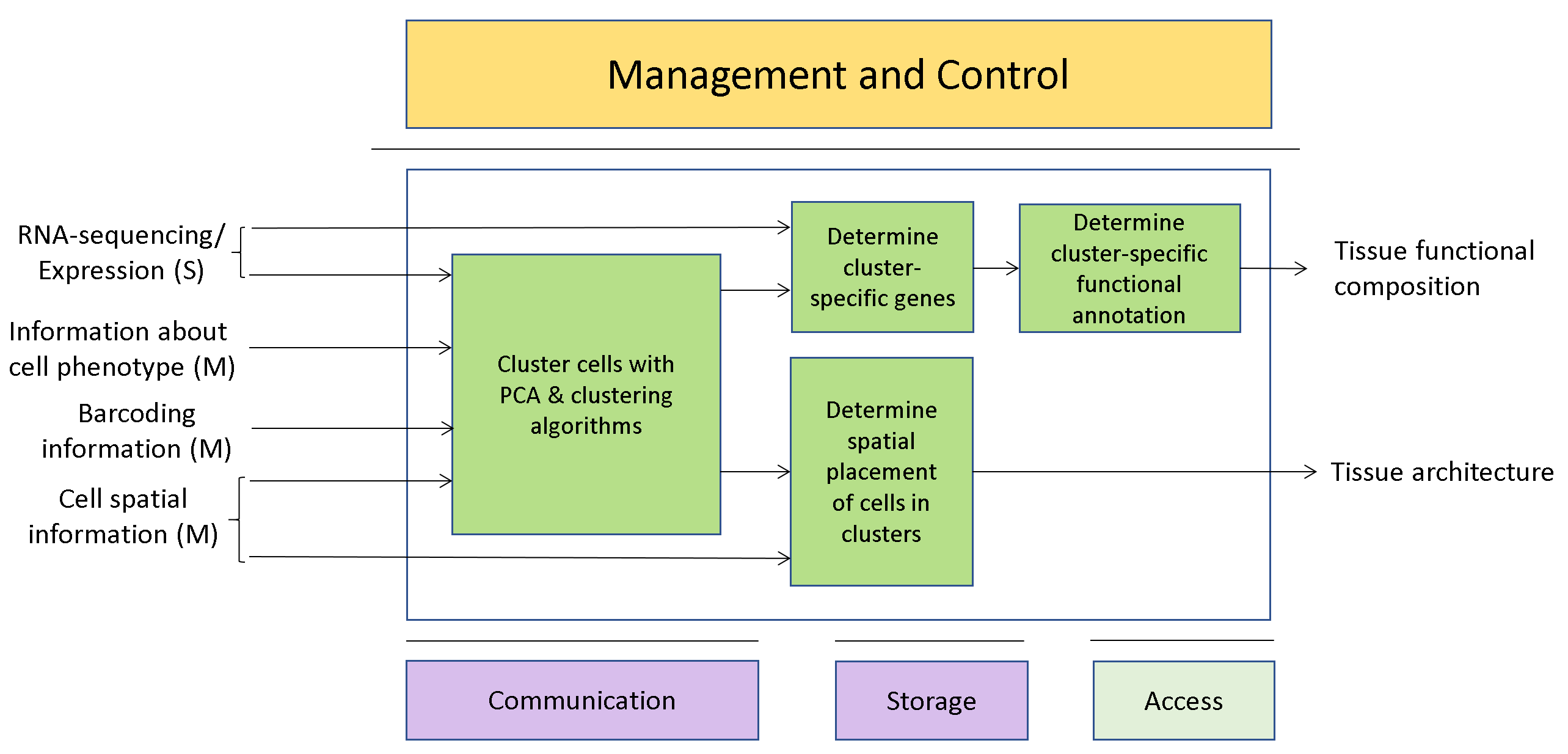 Figure 4 – An example of Genomics and Phenotypic/spatial dataAI ModulesTable 4 – AI Modules of Genomics and phenotypic/spatial dataI/O interfaces of AI ModulesTable 5 – I/O data of Genomics and phenotypic/spatial data AIMsTechnologies and Functional Requirements Table 6 – Data types and formatsGenomics and behaviourReference architecture 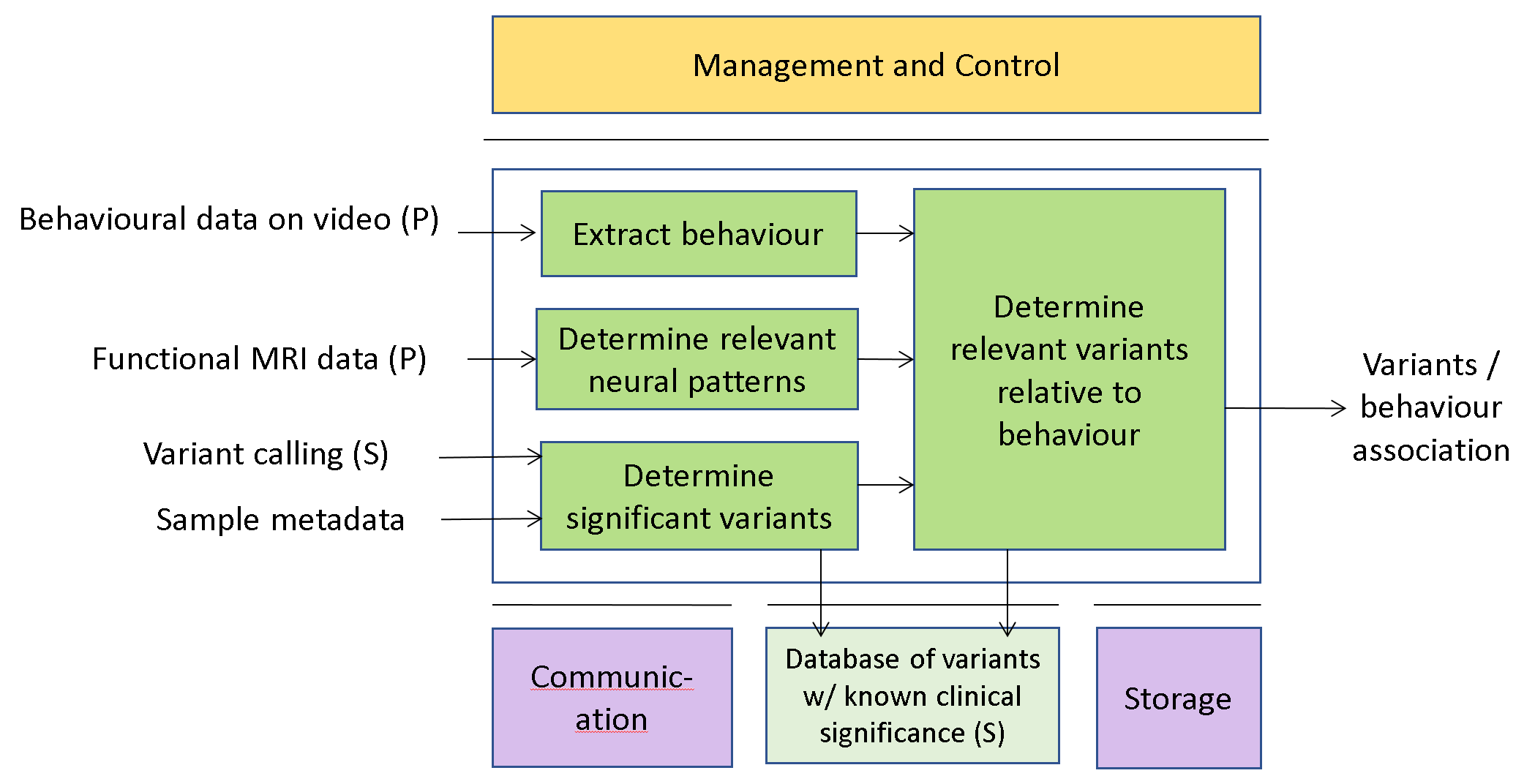 Figure 5 – An example of Genomics and BehaviourAI ModulesTable 7 – AI Modules of Genomics and behaviourI/O interfaces of AI ModulesTable 8 – I/O data of Genomics and behaviour AIMsTechnologies and Functional Requirements Table 9 – Data types and formatsSmart FarmingReference architecture 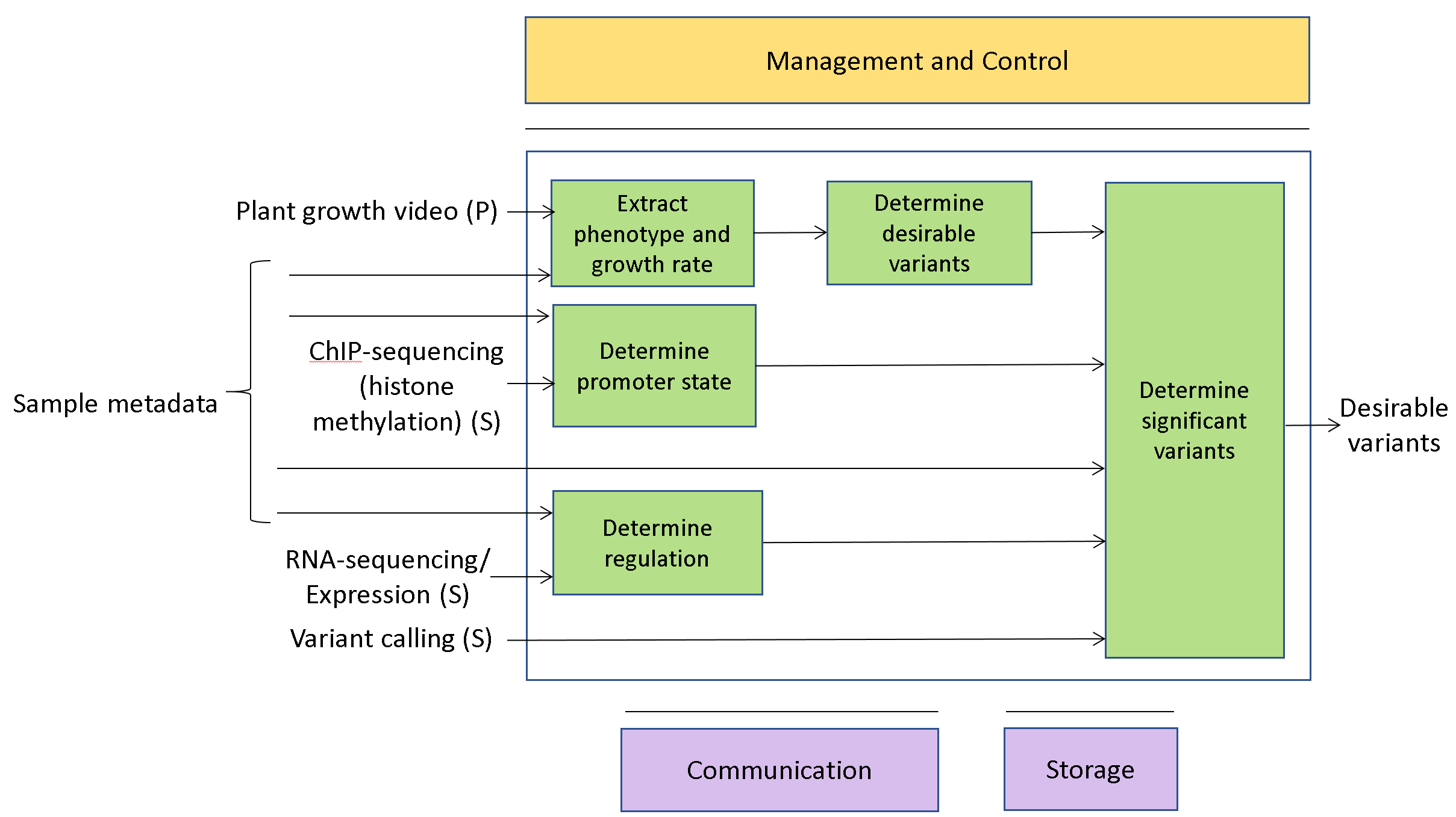 Figure 6 – An example of Smart FarmingAI ModulesTable 10 – AI Modules of Smart FarmingI/O interfaces of AI ModulesTable 11 – I/O data of Smart Farming AIMsTechnologies and Functional Requirements Table 12 – Data types and formatsData formatsBroadly speaking, the data formats identified by the use cases fall under three categories:Genomic/sequencing/proteomic dataVideo/audio/sensor dataMetadata and other data that is weakly structured. Examples would be drugs databases, pathway/metabolic/growth models, behavioural annotations, information about samples and experiments, and the I/O of secondary analysis themselves. Such information is often presented in tabular format, but without a defined way of associating the rows/columns with their semantics (see, e.g., differential regulation for RNA-sequencing experiments).In the following sections such categories are analysed in more detail.Genomic/sequencing/proteomic dataGenomic assemblies, assembly graphProteomic/spatial proteomic dataSmart farming dataVideo/audio/sensor dataMetadataLocation/satelliteMRI-like dataMetadata/weakly structured dataMetadataModels (metabolic, behaviours)Audio/video eventsSecondary inputs/Outputs of AIMsPossible solutionAll such categories of data can be represented as a tree-like data structure (which could be expressed in JSON-like format) combined with an ontology expressing the nature of the nodes of the tree.For instance, in the case of the outputs of an AIM expressing differential regulation estimated from an RNA-sequencing experiment and other data, the representation might be something like:For each time point:TimeFor each sample:For each feature in the payload:NameUnit of measurementOntologySample nameSample collection timeSample collection placeMore information about the sample (collector, etc.)Category of sampleFor each gene:Estimated expression valueFor each couple of sample sets:Set of samples 1Set of samples 2For each result of the experiment:NameUnit of measurementOntologyFor each DR gene:Estimated log-fold changeEstimated FDR/p-value for the fold-changeThe meta-information about the data structure (in red) might be stored separately or embedded in the data structure itself. Given that information, it would be possible to query such data structures.This suggests that defining an association between each example and an adequate meta-data schema might be sufficient to provide a satisfactory solution.ReferencesMPAI-AIF Use Cases and Functional RequirementsMPAI-AIF Call for TechnologiesMPAI-GSA Call for TechnologiesTerms and definitionsMoving Picture, Audio and Data Coding by Artificial Intelligencewww.mpai.communityN1362021/01/19SourcePaolo Ribeca, Leonardo ChiariglioneTitleDraft MPAI-GSA Use Cases and Functional RequirementsTargetAudio-Events-DataChapter 2briefly introduces the AI Framework Reference Model and its six ComponentsChapter 3briefly introduces the 4 Use Cases.Chapter 4presents the 4 MPAI-CAE Use Cases with the following structureReference architectureAI ModulesI/O data of AI ModulesTechnologies and Functional RequirementsChapter 5outlines a possible solutionChapter 6gives suggested referencesChapter 7gives a basic list of relevant terms and their definitionAIMFunctionDetermine regulationDetermine significant variantsDetermine relevant variantsDetermine actionable variantsAIMInput DataOutput DataDetermine regulationSample metadataRNA-sequencing (P)Expression (S)Genomic functional annotationRegulation modelGenomic functional annotationDetermine significant variantsDNA-sequencing (P)Genomic variants (S)Sample metadataRegulation modelGenomic functional annotationSignificant variantsDetermine relevant variantsSignificant variantsVariants with known clinical significanceRelevant variantsDetermine actionable variantsRelevant variantsVariant-targeting drugsPersonalised therapyData typeFormatDNA-sequencing (P)FASTQ/SAMExpression (S)Tabular/MatrixGenomic functional annotationGTF/GFFGenomic variants (S)VCFPersonalised therapyTabular/JSON/OntologyRegulation modelTabular/JSON/OntologyRelevant variantsVCFRNA-sequencing (P)FASTQ/SAMSample metadataTabular/JSON/OntologySignificant variantsVCFVariants with known clinical significanceVCFVariant-targeting drugsTabular/JSON/OntologyAIMFunctionAIMInput DataOutput DataData typeFormatAIMFunctionAIMInput DataOutput DataData typeFormatAIMFunctionAIMInput DataOutput DataData typeFormatData typeFormatIdentified solutionSequencing readsFASTAMPEG-G parts 1/2Genomic referencesFASTAMPEG-G parts 1/2Genomic assembliesFASTAMPEG-G parts 1/2Sequencing readsFASTQMPEG-G parts 1/2Aligned dataSAMMPEG-G parts 1/2Genomic functional annotationsGFF/GTFMPEG-G part 6Genomic variantsVCFMPEG-G part 6Genomic tracksBigWigMPEG-G part 6Genomic assembliesGraph formatsMPEG-G part 6Genomic contacts(Sparse) Matrix FormatsMPEG-G part 6Expression dataTabularMPEG-G part 6Usage domainAssembly graphsGraph-like genome referencesSemanticsExpress a string graph (set of sequences which are partially overlapping).
Such as NCBI’s ASNRequirementsAbility to represent and query string graph, either standalone or as a combination of formatsPossible solutionsStandardise ASN (not ideal).FASTA for the edges combined with a tabular representation of nodesData typeUsage domain-Semantics-Requirements-Possible solutions-Usage domain-Semantics-Requirements-Possible solutions-Data typeFormatIdentified solutionExperiment recordingAudio/Video FormatsMPEG video/audio formats.Common with MPAI-CAEAssociation between events and AV streamsSubtitle-like formatsMPEG video/audio file formats.Common with MPAI-CAE?Usage domainExperiment recordingSemanticsCoordinates on the surface of the Earth and additional collection metadataRequirementsAbility to represent the point where the experiment is carried out with an accuracy adequate to the application (which might vary – from lab to smart farming)Possible solutionsTabular.Usage domainData from (functional-, …) MRI experimentsSemantics3D or 4D images, together with experimental meta-dataRequirementsAbility to represent voxel-based spatial imaging information, possibly with time coursesPossible solutionsExisting format for imaging (PACS?) plus an MPAI-defined metadata schema.Usage domainAll use casesSemanticsMetadata about the collection of experimental dataRequirementsAbility to describe:SampleCollectorCollection data and placeCollection or generation experimental methodologyGenerating experimentRelations of the sample with its generating experiment (time series, hierarchical sub-category)Usage domainAll use casesSemanticsA model generated out of experimental data and describing relations between samples and/or other biological conceptsRequirementsAbility to describe:Scope of the modelRelations between the different components of the model (cluster, sets, graphs, conditions)Relations between model components and timeUsage domainVideo/audio/sensorSemanticsDescribing features extracted from 2-3-4D video/audio/sensor dataRequirementsAbility to describe:The nature/ontology of the eventSpatial/temporal characteristics of the event (ROI, duration)Placement of the event within 2-3-4D video/audio/sensor streamsData typeUsage domainAll use casesSemanticsDescribing secondary inputs, or outputs, of AIMs in terms of components and ontologiesRequirementsAbility to describe:The inputs/outputs in terms of their components (spatial/temporal dimensions, combination of channels)The ontology of each component/channel.Partially in common with MPAI-AIF?